LISTE D’HOTELS ET DE RESTAURANTS A PROXIMITE DE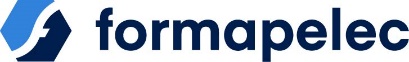 L’Antenne de DijonLycée Gustave EIFFEL5 Avenue Champollion 21000 DIJONPour les repas de midi, différentes formules proches du centre FORMAPELEC sont à disposition (restaurants, centres commerciaux, selfs, boulangeriesetc.).AC23 – Page 1 / 1HÔTELSAdresses Mail, Téléphones et Sites InternetTarifsCAMPANILE* Dijon Congrès Clemenceau 1, rue de la Fleuiée – 21850 Saint AppolinaireRéception ouverte de 6h30 à 23h00≈ 1 km du Centrewww.campanile.com/St-Apollinaire 03 80 72 45 38dijon.stappollinaire@campanil.frA partir de 45€IBIS BUDGET *Rue des Longenes – 21850 Saint-Appollinaire≈ 1 km du Centrewww.ibisbudget-dijon.fr/ 03 80 78 28 70H5978@accor.comA partir de 45€Hôtel République 3 r Nord21000 DIJON≈ 1.9 kms du Centrewww.hotel-republique-dijon.fr 03 80 73 36 76hotel.republique@orange.frA partir de 61€Hôtel balladins Dijon Nord 4 r Ardennes Village Auto 21000 DIJON≈ 1.9 kms du Centrewww.hotel-hugotel-dijon.fr 03 80 78 90 80hotelysdor@orange.frA partir de 53€RESTAURANTSAdresseTéléphoneL’Oasis11 rue Jean XXIII – 21000 DIJON03 80 70 94 58Planet Pizz28 rue York – 21000 DIJON03 80 78 25 21Restaurant les congrès18 avenue Raymond Poincaré – 21000 DIJON03 80 72 17 22